Lublin, dnia 2023-03-02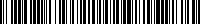 UNP: LB-23-06228LB-POR-A.2010.1.2023.3OGŁOSZENIEPaństwowa Inspekcja Pracy Okręgowy Inspektorat Pracy w Lublinie prowadzi postępowanie mające na celu rozpoznanie rynku nieruchomości pod kątem możliwości pozyskania na potrzeby Oddziału w Chełmie, garażu dla samochodu osobowego. Zainteresowanych zapraszamy do składania ofert.I.  Preferowana forma prawna przejęcia nieruchomości w użytkowanie – trwały zarząd. Rozpatrzone zostaną  również inne formy władania, w tym również najem. II.  Poszukiwany metraż – ok. 16m2.III. Planowany okres obowiązywania umowy – 5 lat począwszy od dnia 01.05.2023 r.III. Lokalizacja garażu – okolice ul. 11 Listopada 2 w ChełmieIII. OFERTY MAJĄ ZAWIERAĆ NASTĘPUJĄCE INFORMACJE:1) Nazwa oferenta2) Lokalizacja obiektu;3) Rok budowy;4) Metraż 5) Istniejące zabezpieczenia – (systemy alarmowe, miejsce dozorowane . etc);6) Istniejące w garażu media – ( energia elektryczna, ogrzewanie, woda, etc.)7) Kwota czynszu za wynajem za 1 miesiąc ; 8) Informacja o opłatach za media  – (np. woda, ścieki, centralne ogrzewanie, elektryczność,-jeśli dotyczy) lub zawarcie informacji, że opłata zawarta w czynszu.IV. SPOSÓB SKŁADANIA OFERT1. Ofertę należy złożyć zgodnie ze wzorem stanowiącym załącznik nr 1 do ogłoszenia. Oferta należy  wypełnić czytelnie, pismem odręcznym lub w formie wydruku maszynowego oraz powinna być podpisana przez osobę uprawnioną.2. Podpisaną ofertę należy przesłać w zaklejonej kopercie zatytułowanej „Oferta na wynajem garażu w Chełmie.” za pośrednictwem operatora pocztowego na adres:Państwowa inspekcja PracyOkręgowy Inspektorat Pracy w Lublinieal. Piłsudskiego 1320-011 Lublin3. Ofertę należy złożyć według załączonego wzoru do dnia  14 marca 2023 r. V. INFORMACJE UZUPEŁNIAJĄCE1. Zastrzega się, że złożenie oferty nie rodzi żadnych skutków prawnych pomiędzy oferentem a ogłoszeniodawcą i nie może stanowić podstawy roszczenia o zawarcie umowy. 2. Koszty złożenia oferty ponosi oferent.3. Ogłoszeniodawca zastrzega sobie prawo odwołania postępowania w każdym czasie, bez podania przyczyn. W przypadku odwołania postępowania, oferentowi  nie przysługują wobec ogłoszeniodawcy żadne roszczenia.VI. KLAUZULA INFORMACYJNA DOTYCZĄCA PRZETWARZANIA DANYCH OSOBOWYCH6.1	Zgodnie z art. 13 ust. 1 i 2 rozporządzenia Parlamentu Europejskiego i Rady (UE) 2016/679 z dnia 27 kwietnia 2016r. w sprawie ochrony osób fizycznych w związku z przetwarzaniem danych osobowych  i w sprawie swobodnego przepływu takich danych oraz uchylenia dyrektywy 95/46/WE (ogólne rozporządzenie o ochronie danych) (Dz. Urz. UE L 119 z 04.05.2016, str.1), dalej „RODO”, informuję, że:6.1.1 	Administratorem Pani/Pana danych osobowych jest Okręgowy Inspektor Pracy 
w Lublinie z siedzibą przy al. Piłsudskiego 13, 20-011 Lublin, tel. 81/537 11 31, fax: 81/537 11 61; 6.1.2	Administrator powołał inspektora ochrony danych nadzorującego prawidłowość przetwarzania danych osobowych, z którym można skontaktować się za pośrednictwem adresu e-mail: iod@lublin.pip.gov.pl; 6.1.3	Odbiorcami Pani/Pana danych osobowych będą osoby lub podmioty, którym udostępniona zostanie dokumentacja postępowania w oparciu o art. 18 oraz art. 74 ustawy PZP, 6.1.4	Pani/Pana dane osobowe przetwarzane będą na podstawie art. 6 ust. 1 lit. c RODO 
w celu związanym z postępowaniem o udzielenie zamówienia prowadzonego w trybie zapytania ofertowego nie podlegającego Pzp, nr postępowania: 
LB-POR-A.213.197.20216.1.5	Pani/Pana dane osobowe będą przechowywane, zgodnie z art. 78 ust. 1 ustawy Pzp, przez okres 4 lat od dnia zakończenia postępowania o udzielenie zamówienia, a jeżeli czas trwania umowy przekracza 4 lata, okres przechowywania obejmuje cały czas trwania umowy; 6.1.6	Obowiązek podania przez Panią/Pana danych osobowych bezpośrednio Pani/Pana dotyczących jest wymogiem ustawowym określonym w przepisach ustawy Pzp, związanym z udziałem w postępowaniu o udzielenie zamówienia publicznego; konsekwencje niepodania określonych danych wynikają z ustawy Pzp; 6.1.7	W odniesieniu do Pani/Pana danych osobowych decyzje nie będą podejmowane 
w sposób zautomatyzowany, stosowanie do art. 22 RODO;6.1.8	Posiada Pani/Pan: na podstawie art.15 RODO prawo dostępu do danych osobowych Pani/Pana dotyczących; na podstawie art. 16 RODO prawo do sprostowania Pani/Pana danych osobowych*,na podstawie art. 18 RODO prawo żądania od administratora ograniczenia przetwarzania danych osobowych z zastrzeżeniem przypadków, o których mowa w art. 18 ust. 2 RODO**;prawo do wniesienia skargi do Prezesa Urzędu Ochrony Danych Osobowych, gdy uzna Pani/Pan, że przetwarzanie danych osobowych Pani/Pana dotyczących narusza przepisy RODO;6.1.9	Nie przysługuje Pani/Panu:w związku z art. 17 ust. 3 lit b, d lub e RODO prawo do usunięcia danych osobowych; prawo do przenoszenia danych osobowych, o którym mowa w art. 20 RODO;na podstawie art. 21 RODO prawo sprzeciwu, wobec przetwarzania danych osobowych, gdyż podstawą prawną przetwarzania Pani/Pana danych osobowych jest art. 6 ust. 1 lit. c RODO. * Wyjaśnienie: skorzystanie z prawa do sprostowania nie może skutkować zmianą wyniku postępowania o udzielenie zamówienia publicznego ani zmiana postanowień umowy 
w zakresie niezgodnym z ustawą Pzp oraz nie może naruszać integralności protokołu oraz jego załączników. ** Wyjaśnienie: prawo do ograniczenia przetwarzania nie ma zastosowania w odniesieniu do przechowywania, w celu zapewnienia korzystania ze środków ochrony prawnej lub w celu ochrony praw innej osoby fizycznej lub prawnej, lub z uwagi na ważne względy interesu publicznego Unii Europejskiej lub państwa członkowskiego.Załączniki do ogłoszenia:1. Formularz oferty –(załącznik nr 1) 